Na temelju čl.18. Zakona o zaštiti prijavitelja nepravilnosti (Narodne novine, br.17/19) i čl.94. Statuta Osnovne škole August Cesarec, Špišić Bukovica, Školski odbor Osnovne škole August Cesarec, Špišić Bukovica, na sjednici održanoj 31.03.2020. godine, donosiPRAVILNIK O POSTUPKU UNUTARNJEG PRIJAVLJIVANJA NEPRAVILNOSTI U OSNOVNOJ ŠKOLI AUGUST CESAREC, ŠPIŠIĆ BUKOVICA            OPĆE ODREDBE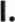 Članak 1.Ovim Pravilnikom o postupku unutarnjeg prijavljivanja nepravilnosti i imenovanju povjerljive osobe ( u daljnjem tekstu: Pravilnik) pobliže se uređuje:postupak unutarnjeg prijavljivanja nepravilnosti Osnovnoj školi August Cesarec, Špišić Bukovica (u daljnjem tekstu: Škola)imenovanje povjerljive osobe i zamjenika povjerljive osobe za zaprimanje prijava nepravilnosti i vođenje postupka u vezi s prijavom nepravilnostizaštita prijavitelja nepravilnosti i čuvanje podataka zaprimljenih u prijavi nepravilnosti od neovlaštenog otkrivanja.Članak 2.Nepravilnosti su kršenja zakona i drugih propisa te nesavjesno upravljanje javnim dobrima, javnim sredstvima i sredstvima Europske unije koje predstavlja ugrožavanje javnog interesa, a koja su povezana s obavljanjem poslova u Školi.Prijavitelj nepravilnosti je fizička osoba koja prijavljuje nepravilnosti koje su povezane s obavljanjem poslova u Školi (u daljnjem tekstu: Prijavitelj).Povjerljiva osoba je radnik Škole imenovan za zaprimanje prijava nepravilnosti i vođenje postupka u vezi s prijavom nepravilnosti.Unutarnje prijavljivanje nepravilnosti je otkrivanje nepravilnosti Školi.Nadležno tijelo za vanjsko prijavljivanje nepravilnosti je pučki pravobranitelj.Članak 3.Izrazi u ovom Pravilniku koji imaju rodno značenje, bez obzira na to koriste li se u muškom ili ženskom rodu, odnose se jednako na muški i ženski rod.	II.	POSTUPAK UNUTARNJEG PRIJAVLJIVANJA NEPRAVILNOSTIČlanak 4.Postupak unutarnjeg prijavljivanja nepravilnosti započinje dostavljanjem prijave povjerljivoj osobi.    Prijava nepravilnosti sadrži podatke o Prijavitelju, naziv Škole, podatke o osobi i/ili osobama na koje se prijava odnosi, datum prijave i opis nepravilnosti koja se prijavljuje.Prijava se može podnijeti neposredno u pisanom obliku, poslati poštom, dostaviti u elektroničkom obliku ili usmeno izjaviti na zapisnik, ali mora biti potpisana.Članak 5.Po zaprimanju prijave povjerljiva osoba će:zaprimiti prijavu nepravilnosti i pozvati Prijavitelja da dopuni odnosno ispravi prijavu sukladno zakonom propisanom sadržaju, u roku od tri dana.ispitati prijavu nepravilnosti najkasnije u roku od 60 (šezdeset) dana od dana zaprimanja prijave.bez odgode poduzeti radnje potrebne za zaštitu Prijavitelja, ukoliko isti učini vjerojatnim da jest ili bi mogao biti žrtva štetne radnje zbog prijave nepravilnosti.III.         IMENOVANJE POVERLJIVE OSOBE I ZAMJENIKA POVJERLJIVE OSOBE ZA ZAPRIMANJE PRIJAVA NEPRAVILNOSTI, TE VOĐENJE POSTUPKA U VEZI SPRIJAVOM NEPRAVILNOSTIČlanak 6.Povjerljivu osobu za unutarnje prijavljivanje nepravilnosti Škola imenuje na prijedlog najmanje 20% radnika. Ukoliko 20% radnika ne donese predmetnu odluku, Škola će povjerljivu osobu imenovati samostalno.Imenovana povjerljiva osoba se može opozvati odlukom 20% radnika, a u kojem slučaju će Škola razriješiti imenovanu povjerljivu osobu i imenovati novu u roku od mjesec dana od dana donošenja odluke o opozivu. Do donošenja odluke o imenovanju nove povjerljive osobe poslove povjerljive osobe obavlja njezin zamjenik, osim ako okolnosti upućuju na to da je potrebno privremeno imenovati treću osobu za povjerljivu osobu.Članak 7.Zamjenik povjerljive osobe Škole imenuje se na prijedlog radnika.Škola imenuje povjerljivu osobu i zamjenika povjerljive osobe uz njihov prethodni pristanak.Članak  8. Povjerljiva osoba dužna je:-prijavu o nepravilnosti proslijediti tijelima ovlaštenim na postupanje prema sadržaju a, ukoliko ista nije razriješena sa osnovnom/srednjom školom.-obavijestiti Prijavitelja, na njegov zahtjev, o tijeku i radnjama poduzetima u postupku i omogućiti mu uvid u spis u roku od 30 (trideset) dana od dana odlučivanja o prijavi-čuvati identitet Prijavitelja i podatke zaprimljene u prijavi od neovlaštenog otkrivanja, odnosno objave drugim osobama.IV. ZAŠTITA PRIJAVITELJA NEPRAVILNOSTI I ČUVANJE PODATAKA ZAPRIMLJENIH U PRIJAVI NEPRAVILNOSTI OD NEOVLAŠTENOG OTKRIVANJAČlanak 9.Postupak zaštite Prijavitelja započinje dostavljanjem prijave nepravilnosti povjerljivoj osobi Škole i provodi se sukladno propisima koje primjenjuje pučki pravobranitelj te odredbama Zakona o zaštiti prijavitelja nepravilnosti (Narodne novine, broj 17/19.).Škola će poduzeti sve nužne i potrebne mjere kako bi se zaštitio Prijavitelj i kako bi se zaustavile štetne radnje i otklonile njihove posljedice, te kako bi se otklonile utvrđene nepravilnosti.Identitet Prijavitelja, odnosno podaci na osnovi kojih se može otkriti njegov identitet te drugi podaci koji su navedeni u prijavi nepravilnosti zaštićeni su.Identitet Prijavitelja se može otkriti ako Prijavitelj pristane na otkrivanje tih podataka ili ako je u tijeku postupka nužno otkriti identitet Prijavitelja, a u skladu s propisima kojima se uređuje zaštita osobnih podataka.Članak 10.Povjerljiva osoba kojoj Prijavitelj prijavi nepravilnosti i svaka druga osoba koja sudjeluje u postupku po prijavi nepravilnosti dužna je štititi podatke koje sazna u prijavi.Povezana osoba (bračni ili izvanbračni drug, životni partner ili neformalni životni partner i druge osobe propisane zakonom) ima pravo na zaštitu kao prijavitelj ako učini vjerojatnim da je prema njoj počinjena štetna radnja zbog povezanosti s Prijaviteljem.Škola čuva podatke zaprimljene u prijavi od neovlaštenog otkrivanja, osim ako to nije suprotno zakonu.V. PRIJELAZNE I ZAVRŠNE ODREDBEČlanak 11.Ovaj Pravilnik stupa na snagu osmog dana nakon objave na oglasnoj ploči Škole.Članak 12.Ovaj Pravilnik objavljen je na oglasnoj ploči Škole dana 06.04.2020.godine, te stupa na snagu 14.04.2020.godine.KLASA:602-01/20-02/02 URBROJ:2189-19-01-20-1  Špišić Bukovica,31.03.2020.                                                                                        Predsjednica Školskog odbora:                                                                                        _________________________                                                                                             Irena Pleša, dipl. učiteljicaOBRAZAC-Prijava nepravilnosti u Školi(sadržaj prijave nepravilnosti iz članka 15. Zakona)Podaci o podnositelju prijave nepravilnosti:Podaci o osobi/osobama na koje se prijava nepravilnosti odnosi:Opis nepravilnosti koja se prijavljuje:Datum podnošenja prijave:Vlastoručni potpis podnositelja prijave nepravilnosti: